DETALLE DE LAS CUENTAS DE LA ENTIDAD DEPORTIVA CLUB DEPORTIVO VOLEIBOL GUIA CORRESPONDIENTE AL EJERCICIO DE 2021, FORMALIZADO CON FECHA 10/02/2022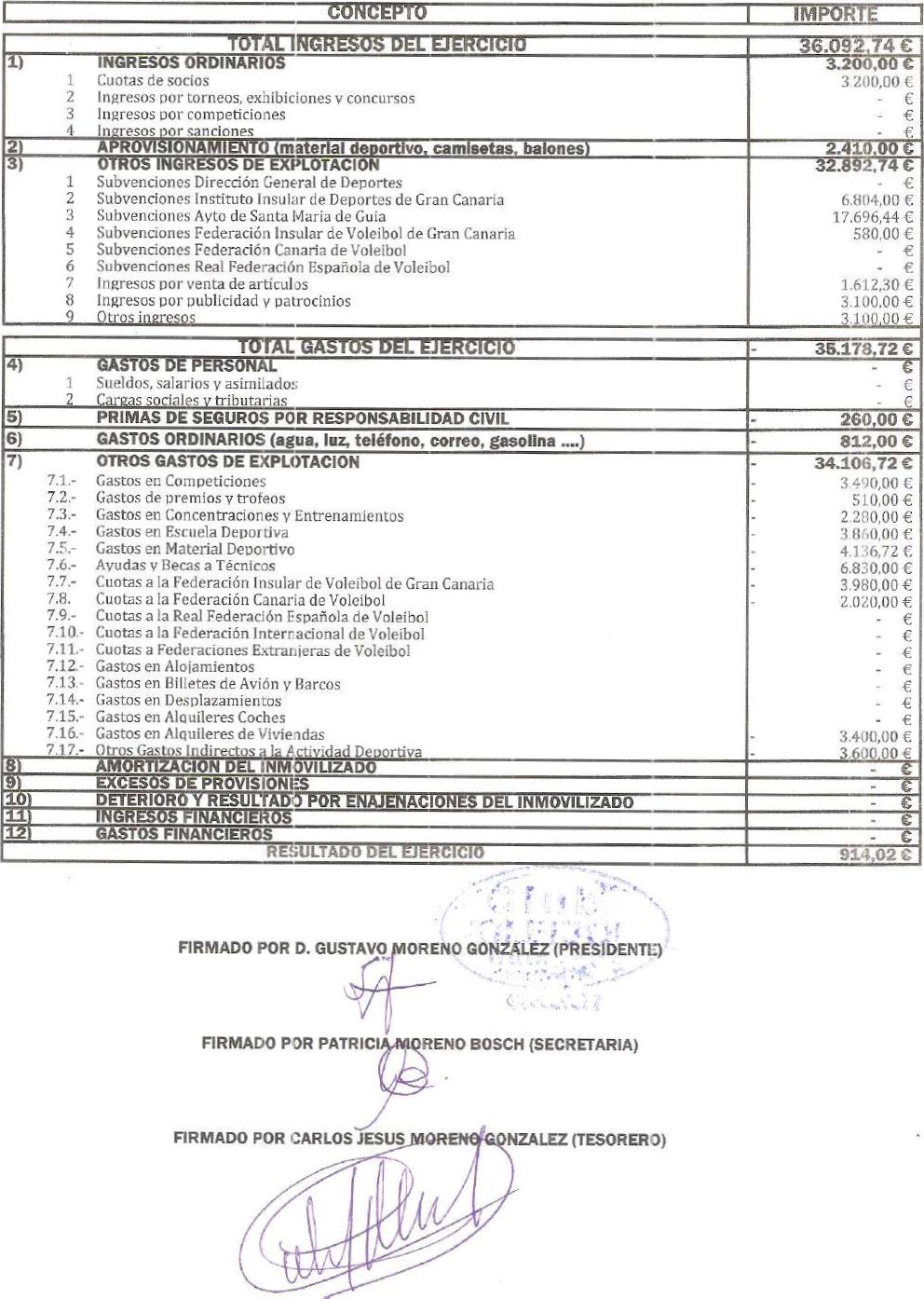 DETALLE DE LAS CUENTAS DE LA ENTIDAD DEPORTIVA CLUB DEPORTIVO VOLEIBOL GUIA CORRESPONDIENTE AL EJERCICIO DE 2021, FORMALIZADO CON FECHA 10/02/2022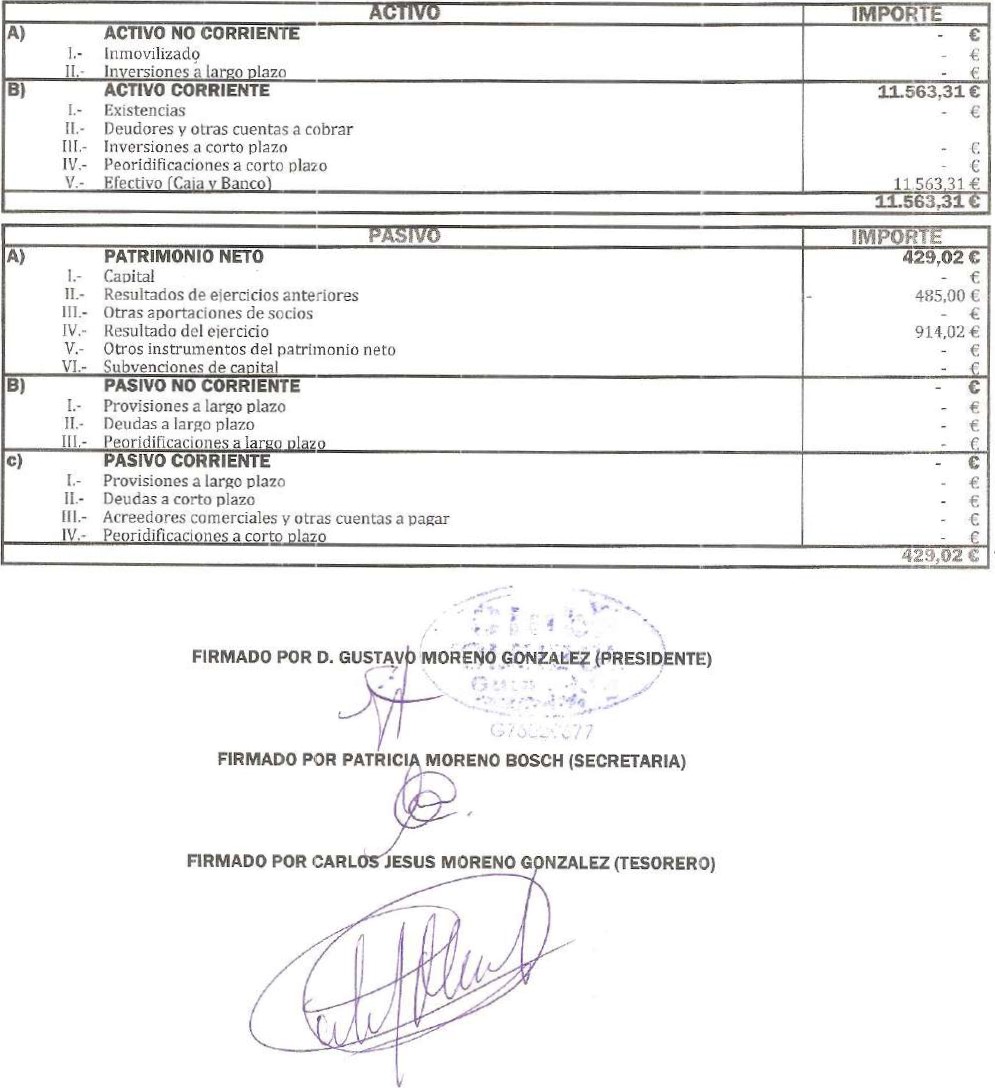 CLUB DEPORTIVO VOLEIBOL GUIA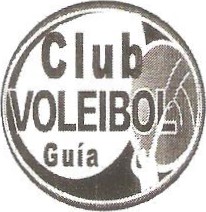 CIREAL, 58 30 IZQUIERDA (35.450 SANTA MARIA DE GUIA)TFNO 669188335 EMAIL clubvoleibolguia@gmail.comG.76029677	NO Registro Entidades Deportivas 29-743/85ADÑA. PATRICIA MORENO BOSCH con D.N.I. no 20249111-A en su calidad de secretaria del CLUB DEPORTIVO VOLEIBOL GUIA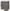 CERTIFICA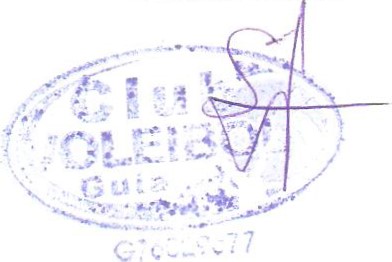 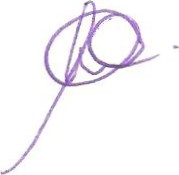 Que según consta en el Acta de la Asamblea General Ordinaria, convocada al efecto, celebrada el día 10/02/2022, válidamente constituida, según lo dispuesto en los Estatutos Sociales, se acordó aprobar las cuentas anuales de la entidad relativa al ejercicio 2021 que se adjuntan a la presente.Y para que conste y surta efectos ante el Registro de Entidades Deportivas de Canarias, se expide el presente certificado, en Las Palmas de Gran Canaria, a 13 de junio de 2022-	SECRETARIA DEL CLUB	vg. BO. PRESIDENTE DEL CLUB	DÑA. PATRICIA MORENO BOSCH	D. GUSTAVO MORENO GONZALEZ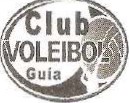 6-76029677CLUB DEPORTIVO VOLEIBOL GUIACfREAL, 58 - 30 IZQUIERDA (35.450 SANTA MARIA DE GUIA)TFNO 669188335  EMAIL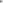 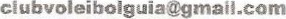 NO Regis*ro Entidades Deportivas 29-743/85A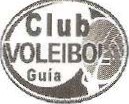 G»76029G77CLUB DEPORTIVO VOLEIBOL GUIAC/REAL, 58 30 IZQUIERDA (35.450 SANTA MARIA DE GUIA)TFNO 669< 88335 EMAIL clubvoleibalguia@gmail.com NO Registro Entidades Deportivas 29-743/85A